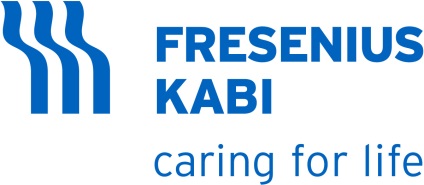 I, __________________________ [name, address] consent that FRESENIUS and affiliated subsidiaries can use (including dissemination, publication, exploitation) the recordings (photographs, video and/or audio) including my counterfeit and my statements off and online, internally and externally (e.g. in the intranet, in social media, for educational purposes, for presentations, etc.) using all current and future technical formats for any purpose without restriction (including dissemination, publication, exploitation).This consent also relates to parts of the recordings (pictures, video, audio, written or oral citations, etc). I also consent to mention/identify my name, title and my job title/position including the practice/company/institution and their location as well as the collection, processing and use of my personal data in relation to this.I declare this release from now on, irrevocable and without any time limitation. Use of the recordings relates to all media and formats, in particular also in new and future media such as for instance FRESENIUS websites, internal newspapers, FRESENIUS intranet, official FRESENIUS company reports, company videos, pictures for press releases, company image brochures, etc. I am aware that the recordings can possibly be downloaded worldwide once used in the Internet or on social media; the recordings become a publicly available source. It cannot be excluded that third parties will store, use (also commercially) and re-arrange the recordings. Automatic exploitation is possible, too.This consent and release does not provide a claim for consideration nor rights to or in relation to the recordings or its use. I cannot claim that the recordings will be used. FRESENIUS has full and sole discretion regarding any use of the recordings. This includes the decision to use the recordings not at all or in parts and/or in a different form (e.g. audiopodcast, written or oral reproduction, citations, stills, etc).__________________________Signature, Name, Place, Date